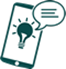 ArbeitsblattPositionierungsfragen onlineweltIch habe ein Smartphone mit Internet-zugriffArbeitsblattPOSITIONIERUNGSFRAGEN ONLINEWELTIch habe einen Computer in meinem ZimmerArbeitsblattPositionierungsfragen onlineweltIch besitze eine SpielekonsoleArbeitsblattPositionierungsfragen onlineweltMit Privatsphäre-einstellungen kenne ich mich ausArbeitsblattPositionierungsfragen onlineweltIch besitze mehrere digitale GeräteArbeitsblattPositionierungsfragen onlineweltIch bin auf Instagram/
TikTok/
Snapchat etc.ArbeitsblattPositionierungsfragen OnlineweltIch poste regelmäßig eigene Beiträge, Videos, Reels etc.ArbeitsblattPositionierungsfragen onlineweltJede Person kann meine Beiträge sehenArbeitsblattPositionierungsfragen onlineweltIch kenne mehr als die Hälfte meiner Abonnenten persönlichArbeitsblattPositionierungsfragen OnlineweltIch lasse mich von den Medien leicht beeinflussenArbeitsblattPositionierungsfragen OnlineweltIch lasse mich von den Medien leicht ablenken
Weitere Arbeitsblätter auf feelok - Lehrpersonen und Multiplikator:innenwww.feel-ok.ch, www.feel-ok.at, www.feelok.deWeitere Arbeitsblätter auf feelok - Lehrpersonen und Multiplikator:innenwww.feel-ok.ch, www.feel-ok.at, www.feelok.deWeitere Arbeitsblätter auf feelok - Lehrpersonen und Multiplikator:innenwww.feel-ok.ch, www.feel-ok.at, www.feelok.deWeitere Arbeitsblätter auf feelok - Lehrpersonen und Multiplikator:innenwww.feel-ok.ch, www.feel-ok.at, www.feelok.deWeitere Arbeitsblätter auf feelok - Lehrpersonen und Multiplikator:innenwww.feel-ok.ch, www.feel-ok.at, www.feelok.deWeitere Arbeitsblätter auf feelok - Lehrpersonen und Multiplikator:innenwww.feel-ok.ch, www.feel-ok.at, www.feelok.deWeitere Arbeitsblätter auf feelok - Lehrpersonen und Multiplikator:innenwww.feel-ok.ch, www.feel-ok.at, www.feelok.deWeitere Arbeitsblätter auf feelok - Lehrpersonen und Multiplikator:innenwww.feel-ok.ch, www.feel-ok.at, www.feelok.deWeitere Arbeitsblätter auf feelok - Lehrpersonen und Multiplikator:innenwww.feel-ok.ch, www.feel-ok.at, www.feelok.deWeitere Arbeitsblätter auf feelok - Lehrpersonen und Multiplikator:innenwww.feel-ok.ch, www.feel-ok.at, www.feelok.deWeitere Arbeitsblätter auf feelok - Lehrpersonen und Multiplikator:innenwww.feel-ok.ch, www.feel-ok.at, www.feelok.de